Le HamsterLe hamster, définition prise dans le dictionnaire, est un petit animal à peu près de la taille d’une souris, au pelage roux et blanc, qui ronge des légumes et des graines pour se nourrir. Mon petit frère a un hamster marron et blanc qui s’appelle Lapinou et j’ai un hamster blanc et noir, qui s’appelle Rose.Ce sont deux femelles que j’aime bien, qui vivent toutes les deux dans une cage à deux étages.Elles sortent la nuit et dorment le jour.Elles adorent faire de la roue et creuser sous la paille.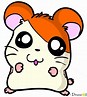 Les hamsters vivent deux ans.De Lilie DUVILLARD